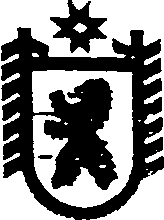 Республика КарелияСОВЕТ СЕГЕЖСКОГО МУНИЦИПАЛЬНОГО РАЙОНАLIV  ЗАСЕДАНИЕ  VI СОЗЫВАРЕШЕНИЕот  25 января 2018 года  № 405СегежаО  внесении изменений в решение Совета Сегежскогомуниципального района от 23 января . № 205 Совет Сегежского муниципального района решил:1. Внести в решение Совета Сегежского муниципального района от                              23 января 2008г. № 205 «Об оплате труда муниципальных служащих, иных работников органов местного самоуправления Сегежского муниципального района»                                (в редакции решений от  26.03.2009 № 365, от 28.08.2013 № 346, от 30.10.2012 № 270, от 28.11.2013 № 22, 27.02.2014 № 43, от 30.04.2014 № 59, от 15.12.2014 № 107, от 26.05.2016 № 265, от 14.12.2016 № 303, от 22.05.2017 № 352) (далее – решение) следующие изменения:в приложении № 2: а)    в третьем абзаце пункта 3.2, пункте 3.5,  первом абзаце пункта 3.5.1, третьем абзаце пункта 3.7 , первом абзаце пункта 3.8   слово «руководителя» исключить; б)    в пункте 3.4 слова «25-ФЗ» заменить словами «№1107-ЗРК»; в)    приложение № 1 изложить  в следующей редакции:Размеры месячных должностных окладов муниципальных служащих органов местного самоуправления Сегежского муниципального района												»;2)  Приложение к Положению об оплате труда работников, занимающих должности, не отнесенные к должностям муниципальной службы, и осуществляющих техническое обеспечение деятельности органов местного самоуправления Сегежского муниципального района, изложить в следующей редакции:«Приложениек Положению об оплате труда работников, занимающих должности, не отнесенные к должностям муниципальной службы, и осуществляющих техническое обеспечение деятельности органов местного самоуправления Сегежского муниципального районаРазмеры месячных  должностных окладов работников, занимающих должности, не отнесенные к должностям муниципальной службы, и осуществляющих техническое обеспечение деятельности органов местного самоуправления Сегежского муниципального района							                                                                         ». 2.	Обнародовать настоящее решение путем размещения в газете «Доверие» объявления о его принятии с указанием времени и места ознакомления с ним, а также путем размещения официального текста настоящего решения  в  информационно-телекоммуникационной сети «Интернет» на официальном сайте администрации Сегежского муниципального района  http://home.onego.ru/~segadmin.3.	Настоящее решение в силу со дня его обнародования и распространяет свое действие на правоотношения, возникшие с  1  января   2018  года.          Председатель Совета Сегежского муниципального района                 Глава Сегежского муниципального района                                                                    М.Л.ГусеваРазослать: в дело, финансовое управление СМР, ОБУ, УД, КСК.«Приложение № 1к Положению об оплате труда муниципальных служащих органов местного самоуправления Сегежского муниципального районаНаименование должностейРазмер должностного оклада, рублиВысшие должности муниципальной службыВысшие должности муниципальной службыГлава администрации Сегежского муниципального района20031-20792Председатель контрольно-счетного комитета Сегежского муниципального района8115-10397Главные должности муниципальной службыГлавные должности муниципальной службыЗаместитель главы администрации Сегежского муниципального района15088-15594Руководитель финансового органа Сегежского муниципального района12678-14453Ведущие должности муниципальной службыВедущие должности муниципальной службыНачальник управления9255-10397Председатель комитета9255-10397Начальник отдела8115-10397Инспектор контрольно-счетного комитета Сегежского муниципального района7354-8115Старшие должности муниципальной службыСтаршие должности муниципальной службыКонсультант7608-9509Главный специалист7608-8749Ведущий специалист7354-8115Младшие должности муниципальной службыМладшие должности муниципальной службыСпециалист 1 категории5199-6467Специалист 2 категории4692-5199специалист4184-4692Наименование должностейРазмер оклада, рублиКассир4059-5199Водитель автомобиля4692-5833Слесарь по ремонту автомобилей4692-5833Уборщик производственных и служебных помещений2410-2917